			Luna de miel al Estilo Belmond 8 días 7 noches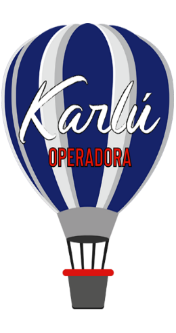       Lima/Valle Sagrado/Machu Picchu/CuscoDía 1 Lima Llegada a la Ciudad de ReyesUna ciudad que siempre te recibirá con los brazos abiertos y que vive donde el pasado se mezcla con el presente. En ella los palacios, monasterios y conventos coloniales coexisten en asombrosa armonía con modernas edificaciones y milenarias pirámides precolombinas. Ya sea en el zaguán de una vieja casona o en la profundidad de una lúgubre catacumba, Lima, la Ciudad de los Reyes y Capital Gastronómica de América, te espera para deslumbrarte con su magia y embriagarte con su sabor. Al llegar al aeropuerto, un anfitrión lo recibirá y asistirá en su traslado al Hotel Belmond Miraflores Park.Día 2 Lima    Tour de Lima Colonial y Moderna   El Tour de Lima Colonial incluye un deslumbrador paseo por la Plaza de Armas que, enmarcada por su bella Catedral y por los palacios Arzobispal, de Gobierno y Municipal, te transportará al pasado con sólo pisar uno de sus escalones. Luego visitaremos una obra maestra de la arquitectura colonial: el Convento de San Francisco con sus famosas Catacumbas. Proseguiremos con la Lima Moderna y sus hermosos barrios turísticos de San Isidro y Miraflores, desde los cuales podrás fotografiar increíbles vistas del Océano Pacífico y de los acantilados de la Costa Verde. Almuerzo en Café Museo de Larco.  Continuamos al Museo Larco, fundado en 1926, con una interesante muestra cronológica de galerías impresionantes y un panorama excepcional de 3000 años de desarrollo del Perú precolombino. Ubicado en una exclusiva mansión virreinal del siglo XVIII construido sobre una pirámide pre-colombina del siglo VII y rodeado de hermosos jardines. El Museo Larco también cuenta con la más fina colección de piezas de oro y plata del antiguo Perú y de la famosa colección de arte erótico arqueológico, uno de los atractivos turísticos más visitados en el Perú.Cena en La Rosa Náutica  Ubicado en una de las playas de la Costa Verde y en medio del Océano Pacifico, La Rosa Náutica es sin lugar a dudas el restaurante más emblemático de Lima. Construido especialmente para ofrecer al público ávido de experiencias diferentes, la carta de comida peruana e internacional más completa y el bar más sofisticado que se haya instalado a orillas del Pacífico, disfrutando de un paisaje natural incomparable y de la tranquilidad que sólo se encuentra allí donde el infinito comienza. La Rosa Náutica guía sus sentidos hacia una fascinante aventura gastronómica, donde la pasión por la buena cocina y la armonía de las olas se entremezcla en un espectáculo único e inolvidable.Día 3 Lima/Valle Sagrado/Chinchero/Moray/Salineras de Maras Después de un espectacular vuelo a través de los andes nevados se llega a la que fue la capital del Imperio inca y una de las ciudades más importantes del Virreinato del Perú. Declarada Patrimonio de la Humanidad por la Unesco. A su llegada partiremos hacia Moray, un conjunto arquitectónico de terrazas concéntricas usado por los Incas a modo de centro de investigación agrícola.Almuerzo en Parador de Moray.Moray, antiguo laboratorio agrícola y observatorio astronómico, es el marco de esta exclusiva experiencia; una antigua hacienda republicana nos acoge para deleitarnos con un exquisito banquete, en el que destacan los productos más emblemáticos de la región: quinua, ocas, papas y choclos unidos a las truchas, alpacas y lechones, hacen de sus almuerzos en Moray una fiesta de sabores inolvidables. Luego continuaremos hacia las Salineras de Maras, pozas blancas y brillantes, provenientes de un riachuelo subterráneo y expuesto al sol hasta evaporarse. Las impresionantes Salineras de Maras son un espectáculo único para empezar su primer día en los andes. Retorno al hotel en el Valle Sagrado. Pernocte.Sesión de masajes relajantes para la pareja en el Spa Mayu Wilka Al anochecer la pareja se deleitará con un espectacular masaje relajante en las instalaciones del hotel que está destinado a encontrar el equilibrio total del cuerpo con una técnica completa donde se estimulará el sistema nervioso central (columna vertebral) utilizando aceites en cremas, esferas chinas, almohadas terapéuticas, entre otros. Pernocte en el Valle Sagrado.Día 4 Mercado de Pisac/Complejo Arqueológico de Ollantaytambo Viajamos por los campos fértiles del Valle Sagrado de los Incas, hacia el pintoresco pueblo colonial de Pisac, donde el colorido mercado indio se ha convertido en una importante atracción turística. Artesanos de los pueblos cercanos llegan a Pisac con atractivos tejidos de alpaca y trabajos de artesanía. Durante su visita al mercado, tendrá la oportunidad de negociar con los nativos por la compra de los diferentes productos que ellos ofrecen.Almuerzo en Wayra, show del Caballo Peruano de Paso
"Caballo de Paso", conocido mundialmente por sus movimientos suaves y con un espíritu único. No hay caballo que combine la fuerza, la inteligencia y la belleza perfecta del Caballo Peruano de Paso. La característica particular del Caballo de Paso es precisamente la razón de su nombre: el encanto sublime de su paso normal. A medida que camina con las patas delanteras a un paso rápido, alto y hacia delante mientras los cascos balancearse hacia los lados en un movimiento grácil y sincronizado. Disfrute de una exquisita demostración de las habilidades de este miembro del “reino de caballos”. Almuerzo en el reconocido  Wayra en hotel "Sol y Luna" del Valle Sagrado.Complejo Arqueológico de Ollantaytambo Los incas lo construyeron como una fortaleza que incluye un templo, andenes y un sector urbano. Hay dos sectores diferenciados: La zona religiosa y de culto, y la zona residencial. Ollantaytambo también fue un importante centro administrativo con funciones militares si se tiene en cuenta las murallas y torres. El pueblo de Ollantaytambo es llamado "Pueblo Inca Viviente", ya que los habitantes mantienen prácticas y costumbres desde el tiempo de los Incas. Pernocte en el Valle Sagrado.Día 5 Valle Sagrado/Excursión a Machu Picchu en el tren VistadomeHoy, en un fantástico viaje en tren, descubriremos una de las 7 Maravillas del Mundo: Machu Picchu, la Ciudad Perdida de los Incas. Esta impresionante y colosal ciudadela constituye el más importante  atractivo del Perú. 400 años escondida por las montañas y la selva tropical, fue descubierta en 1911 por el explorador norteamericano Hiram Bingham. Machu Picchu, centro de culto y observación astronómica fue el refugio privado del Inca Pachacútec. Consta de dos grandes áreas, una agrícola y otra urbana, donde se destacan los templos, plazas y mausoleos reales construidos con exquisita perfección. Al terminar su recorrido le espera un espectacular almuerzo en el restaurante Belmond Sactuary Lodge. Ya en la noche podrá disfrutar de la cena, que tendrá incluido un vino espumante con chocolates finos donde podrá disfrutarlo junto a su pareja. Pernocte.Día 6 Machu Picchu/Renovación de votos/Cusco  Por la mañana la pareja de recién casados tendrá una ceremonia ancestral especial que se practicaba en el mundo andino donde es llevada a cabo por un Chamán, quien dirige una oración a la pareja y hace una ofrenda para intensificar sus sentimientos y lazos de compromiso.Al medio día los novios tendrán un almuerzo en el prestigioso Restaurante Sumaq donde tendrán unas Clases de Cocina y Bar. Cayendo la tarde nos dirigiremos a Cusco para instalarnos en el Belmond Palacio Nazarenas.Día 7 Cusco/Tour de Cusco y ruinas cercanas  Los visitantes se encuentran emocionados al recorrer por la antigua capital del Imperio Inca, una admirable combinación de arquitectura inca y colonial. El tour visita los atractivos más importantes como la Catedral, la Plaza de Armas y Koricancha el "Templo del Sol". La visita a la ciudad más antigua continuamente habitada en el hemisferio occidental también incluye Kenko, Puca Pucara, Tambomachay y la fortaleza de Sacsayhuaman, un imponente ejemplo de la arquitectura militar Inca. Almuerzo en el MAP Café  El exclusivo MAP Café se encuentra en el interior del Museo de MAP (Museo de Arte Pre-Colombino), con un diseño elegante y minimalista de vidrio y acero que crea un ambiente agradable. Ofrecen una impresionante y apetitosa selección de platos ingeniosos de la cocina contemporánea-peruana. Una de las mejores opciones en Cusco.Cena con show de OperaPor la noche, seremos trasladados al restaurante Tupay, del hotel Belmond Monasterio para disfrutar de una sofisticada y elegante cena acompañado por un show de ópera en vivo. Esta es una experiencia que, un viajero de lujo, no puede dejar de vivir. Este servicio incluye también una clase demostrativa de cocina peruana y un paseo alrededor del hotel para descubrir las obras de arte que ostenta en sus pasillos y patios. Retorno al hotel y pernocte en Cusco.Día 8 Cusco/Lima/Salida Internacional Traslado al aeropuerto para tomar el vuelo a Lima y de ahí tomar el vuelo de conexión de regreso a casa. Comparta con familiares y amigos su inolvidable experiencia de su visita al Perú, El Imperio de tesoros escondidos. Precio por persona en doble en dólares americanos:Hoteles previstos:				        Incluye: 7 noches de alojamiento. Todos los traslados aeropuerto - hotel - aeropuerto. Todas las excursiones y visitas indicadas en el itinerario. Desayuno diario (D). Comidas indicadas en el itinerario. (A) para los almuerzos y (C) para las cenas. Manipulación del equipaje en hoteles, aeropuertos, puertos, estaciones de bus y de tren. Servicios de trasladistas y de guías certificados por el Ministerio de Comercio y Turismo. Todos los traslados a hoteles, aeropuertos, puertos, estaciones de bus y estaciones de tren necesarios para la operación del itinerario. Todas las entradas o ingresos a lugares a visitar según el itinerario. Todos los boletos de tren o de bus o de botes necesarios para la operación del itinerario. Cargos por servicios en hoteles. Visitantes extranjeros están exonerados del impuesto IGV. Kit de bienvenida incluyendo consejos, mapas y lista de restaurantes sugeridos. Servicio al viajero con teléfonos de emergencia disponibles las 24 horas del día. No incluye: Vuelos Internacionales y domésticosLa excursión a Machu Picchu no incluye almuerzo Gastos personales como llamadas telefónicas, lavandería, extras en hoteles, etc. Propinas a trasladistas, guías, meseros y trabajadores de hoteles. Servicios no indicados en el itinerario. Restricciones en su Equipaje en CuscoRecomendaciones sobre su equipaje a Machu Picchu y al Valle Sagrado Equipaje de mano en el tren a Machu Picchu. El peso no debe de exceder los 5 kilos o 11 libras, y su tamaño no debe de ser mayor a 1.57 mts. o 62 pulgadas.Los pasajeros que van a tomar el “Camino Inca” están exonerados de esta restricción.Pernocte en Machu Picchu o en el Valle SagradoLes recordamos que si van a pernoctar en Machu Picchu o en el Valle Sagrado antes de continuar a Machu Picchu; es mejor dejar su equipaje principal en su hotel en Cusco y llevar solo lo necesario al Valle Sagrado y a Machu Picchu.También puede optar por contratar el “servicio de traslado de equipaje” del Valle Sagrado a Cusco o viceversa, por $30 de 1 a 3 maletas.   Notas:Para reservaciones, se requiere copia del pasaporte con vigencia mínima de 6 meses después de su regresoLos documentos como pasaporte, visas, vacunas o cualquier otro requisito que solicite el país visitado, son responsabilidad del pasajero.Las cotizaciones están sujetas a cambio al momento de confirmar los servicios por escrito.Los traslados regulares cuentan con horario preestablecido, sujetos a cambios sin previo aviso. Cualquier servicio NO utilizado, NO APLICA para reembolso.Tarifas sujetas a cambio y disponibilidad al momento de confirmar serviciosTarifa aplica para pago con transferencia bancaria o cheque Pagos con tarjeta de crédito visa o mc aplica cargo bancario de 3.5%El tipo de cambio se aplica el día que se realiza el pagoVigencia: 31 diciembre 2020Lima: Belmond Miraflores Park
Valle Sagrado: Belmond Hotel Río Sagrado
Machu Picchu: Belmond Sanctuary Lodge
Cusco: Belmond Palacio Nazarenas $6492